1. Family Members Slice
Your name.  Parents/guardians name(s).  Siblings and other relatives names.2. Family Traditions Slice
What language(s) do you speak? What is your religion? What holidays do you observe? Don't be shy! Tell us about your customs and traditions. 3. Clothing Slice
What kind of clothes do you wear? What are your favorite shoes? You get the idea! 4. Food Slice
Are you a burger addict or a veggie fan? Tell us what your favorite foods are. It's one more slice of the culture pizza. 5. Job Slice
What kind of job do you have now? What kind of job would you like to have in the future? 6. Sports and Fun Slice
What kind of sports do you like to watch? What do you like to do with your friends? Which sports do you play? Which clubs have you joined? 7. Education Slice
What are your favorite subjects in school? Where do you want to go to college? What are your education goals? 8. Technology Slice
What is your favorite type of technology? A cell phone? Television? Computer? 9. Arts and Entertainment Slice
What's your favorite type of architecture, music, art, and dance? What's your favorite movie, TV show, and book this year? 10. Politics Slice
Which country do you think has the best government? What kind of political party would you join, if any?Directions: Using the answers for the Culture Pizza draw a picture on a Pizza Slice that shows your families culture.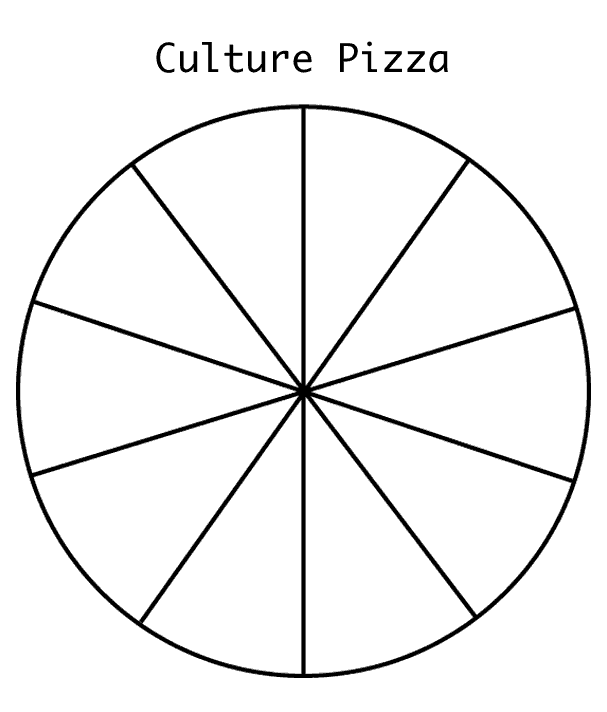 